Комитет по развитию и интеллектуальной собственности (КРИС)Двадцать первая сессияЖенева, 14–18 мая 2018 г.Резюме исследования «ИНТЕЛЛЕКТУАЛЬНАЯ СОБСТВЕННОСТЬ
КАК ИНСТРУМЕНТ УКРЕПЛЕНИЯ МЕСТНОЙ ИДЕНТИФИКАЦИИ
НА ПРИМЕРЕ ПРОЕКТА ГЕОПАРКА ИМБАБУРА»подготовлено основателем и креативным директором Kompany Latam (Кито) Себастьяном Баррерой1.	В приложении к настоящему документу содержится резюме исследования «Интеллектуальная собственность как инструмент укрепления местной идентификации на примере проекта геопарка Имбабура», проведенного в контексте проекта «Интеллектуальная собственность, туризм и культура:  поддержка целей в области развития и популяризация культурного наследия в Египте и других развивающихся странах» (документ CDIP/15/7 Rev.).2.	Данное исследование подготовлено основателем и креативным директором Kompany Latam (Кито) Себастьяном Баррерой. 3.	КРИС предлагается принять к сведению информацию, содержащуюся в приложении к настоящему документу.[Приложение следует]Интеллектуальная собственность как инструмент укрепления местной идентификации на примере проекта геопарка ИмбабураРЕЗЮМЕИсследование на примере геопарка Имбабура, проведенное в рамках проекта «Интеллектуальная собственность, туризм и культура», направлено на изучение ситуации в туристической индустрии провинции Имбабура в контексте интеллектуальной собственности.В исследовании представлена общая информация относительно ситуации в туристической индустрии и предоставляемых туристических услуг, а также статистические показатели туристической индустрии, например, категории иностранных туристов, посещающих Эквадор.Также описываются общие тенденции туризма в провинции Имбабура.  Особое внимание уделено ремесленному сектору и его влиянию на экономику провинции.В исследовании приводятся краткие сведения не только о том, какое влияние оказывают ремесла на экономику провинции Имбабура, но и об их развитии в стране в целом.Подчеркивается важность возвращения к истокам, которая отражается во влиянии культуры местных народов, и ее взаимосвязь с туризмом, особенно с «приключенческим туризмом».  Посетители желают не просто гулять и рассматривать достопримечательности, как обычные туристы, но получить «живой» опыт, почувствовать себя частью сообщества.Несмотря на то, что исследование сосредоточено на геопарке Имбабура, который в ближайшем будущем должен получить статус глобального геопарка ЮНЕСКО, в нем также исследуется опыт других геопарков Латинской Америки и история их развития.  Также был проведен анализ влияния этого рынка на развитие туризма, уделяя особое внимание таким странам, как США, Канада, Германия и Соединенное Королевство, жители которых демонстрируют высокий интерес к зарубежному туризму и являются потенциальными посетителями геопарка Имбабура.В данном исследовании содержится обзор туристической индустрии Имбабуры, в частности анализ по основным кантонам и городам провинции (Отавало, Ибарра, Котакачи, Примампиро, Антонио-Анте и Уркуки) и предоставляемым ими туристическим услугам.Главным катализатором развития этих населенных пунктов являются промыслы местного и коренного населения, уникальные для каждого района;  также в каждом из них свои уникальные праздники, среди которых выделяется Инти Райми – праздник солнца, который отмечают почти во всех районах провинции.  Еще один фактор, привлекающий туристов, – традиционная кухня провинции:  в некоторых районах готовят похожие блюда, в других же встречаются уникальные продукты, такие как мороженое, которое готовят в большом медном чане, «helados de paila» или сироп из ежевики, которые можно попробовать только в городе Ибарра.Природа каждого района провинции также представляет интерес для туристов благодаря разнообразным пейзажам и уникальному микроклимату Имбабуры.В настоящее время проводится работа по наращиванию потенциала с точки зрения интеллектуальной собственности в отношении туристической индустрии провинции:  существующие туристические достопримечательности и услуги, несомненно, создают потребность в создании товарных знаков, которые позволят поставщикам этих услуг далее улучшать и совершенствовать свою работу и генерировать ее добавленную стоимость;  это показывает, что данному вопросу необходимо уделять большее внимание.Была выявлена проблема недостаточной охраны таких продуктов, как ремесленные изделия и предметы одежды, которую необходимо решать, и в рамках проекта геопарка Имбабура планируется оказание соответствующей поддержки, направленной на обеспечение продуктивного развития, населению провинции.Необходимо определить основные ремесла, характерные для каждого района, такие как, например, как кожевенное дело в Котакачи или вышивка в Сулете, а также типичные блюда, изготовляемые из местных продуктов или с использованием характерных технологий.Также следует уделить особое внимание использованию наименований мест происхождения и географических указаний, которые генерируют добавленную стоимость и в свою очередь способствуют развитию культуры и охране природных ресурсов, формируя таким образом устойчивую туристическую индустрию в гармонии с природой и культурной средой.[Конец приложения и документа]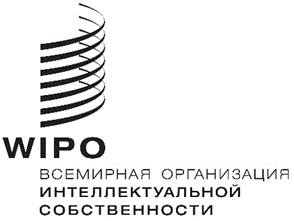 RCDIP/21/INF/5CDIP/21/INF/5CDIP/21/INF/5оригинал: английскийоригинал: английскийоригинал: английскийДата: 11 апреля 2018 г.Дата: 11 апреля 2018 г.Дата: 11 апреля 2018 г.